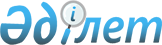 О некоторых вопросах республиканских государственных предприятийПостановление Правительства Республики Казахстан от 6 июня 2005 года N 563

      В целях развития конкурентной среды в сферах деятельности некоторых республиканских государственных предприятий Правительство Республики Казахстан  ПОСТАНОВЛЯЕТ: 

      1. Реорганизовать: 

      1) Республиканское государственное предприятие на праве хозяйственного ведения "Сақшы-На страже" Министерства внутренних дел Республики Казахстан путем преобразования в товарищество с ограниченной ответственностью "Сақшы-На страже" Министерства внутренних дел Республики Казахстан со стопроцентным участием государства в уставном капитале; 

      2) Республиканское государственное предприятие на праве хозяйственного ведения "Научно-исследовательский и проектный институт памятников материальной культуры" Министерства культуры, информации и спорта Республики Казахстан путем преобразования в товарищество с ограниченной ответственностью "Казахский научно-исследовательский институт по проблемам культурного наследия номадов" со стопроцентным участием государства в уставном капитале; 

      3) исключен постановлением Правительства РК от 05.12.2005 № 1194; 

      4)  исключен постановлением Правительства РК от 17.11.2005 №  1132; 

      5) Республиканское государственное казенное предприятие "Национальная компания "Казахфильм" имени Шакена Айманова" Министерства культуры, информации и спорта Республики Казахстан путем преобразования в акционерное общество "Казахфильм" имени Шакена Айманова" со стопроцентным участием государства в уставном капитале; 

      6) исключен постановлением Правительства РК от 16.04.2013 № 369;

      7) исключен постановлением Правительства РК от 17.11.2005 № 1132;

      8) Республиканское государственное казенное предприятие "Казахский научно-исследовательский институт культуры и искусствознания" Министерства культуры, информации и спорта Республики Казахстан путем преобразования в товарищество с ограниченной ответственностью "Институт культурной политики и искусствознания" со стопроцентным участием государства в уставном капитале; 

      9) Республиканское государственное казенное предприятие "Редакция газеты "SPORT&ks" Комитета по делам спорта Министерства культуры, информации и спорта Республики Казахстан путем преобразования в товарищество с ограниченной ответственностью "Редакция газеты "SPORT&ks" со стопроцентным участием государства в уставном капитале; 

      10) Республиканское государственное предприятие "Алматинский протезно-ортопедический центр" (на праве хозяйственного ведения) Министерства труда и социальной защиты населения Республики Казахстан путем преобразования в акционерное общество "Алматинский протезно-ортопедический центр" со стопроцентным участием государства в уставном капитале; 

      11) Республиканское государственное предприятие "Семипалатинский протезно-ортопедический центр" (на праве хозяйственного ведения) Министерства труда и социальной защиты населения Республики Казахстан путем преобразования в акционерное общество "Семипалатинский протезно-ортопедический центр" со стопроцентным участием государства в уставном капитале; 

      12) Республиканское государственное предприятие "Петропавловский протезно-ортопедический центр" (на праве хозяйственного ведения) Министерства труда и социальной защиты населения Республики Казахстан путем преобразования в акционерное общество "Петропавловский протезно-ортопедический центр" со стопроцентным участием государства в уставном капитале; 

      13) Республиканское государственное казенное предприятие "Клинический санаторий "Ок-Жетпес" Медицинского центра Управления делами Президента Республики Казахстан путем преобразования в акционерное общество "Санаторий "Ок-Жетпес" со стопроцентным участием государства в уставном капитале; 

      14) Республиканское государственное предприятие на праве хозяйственного ведения "Центр информатизации финансовых систем" Министерства финансов Республики Казахстан путем преобразования в акционерное общество "Центр информатизации финансовых систем" со стопроцентным участием государства в уставном капитале; 

      15) Исключен постановлением Правительства РК от 21.01.2011 № 22;

      16) Республиканское государственное предприятие на праве хозяйственного ведения "Өрт 

сөндіруші" Комитета по государственному контролю и надзору в области чрезвычайных ситуаций Министерства по чрезвычайным ситуациям Республики Казахстан путем преобразования в акционерное общество "Өрт сөндіруші" со стопроцентным участием государства в уставном капитале; 

      17) Республиканское государственное предприятие на праве хозяйственного ведения "Национальная энергетическая система Казахстанэнерго" Министерства энергетики и минеральных ресурсов Республики Казахстан путем присоединения к нему республиканских государственных предприятий на праве хозяйственного ведения "Алматыэнерго" и "КЭС "Карагандаэнерго" Министерства энергетики и минеральных ресурсов Республики Казахстан; 

      18) Республиканское государственное казенное предприятие "Специальный научно-исследовательский центр пожарной безопасности и гражданской обороны" Министерства по чрезвычайным ситуациям Республики Казахстан путем преобразования в республиканское государственное предприятие на праве хозяйственного ведения "Специальный научно- 

исследовательский центр пожарной безопасности и гражданской обороны" Министерства по чрезвычайным ситуациям Республики Казахстан; 

      19) Республиканское государственное казенное предприятие "Производственно- 

эксплуатационное предприятие" Министерства энергетики и минеральных ресурсов Республики Казахстан путем преобразования в товарищество с ограниченной ответственностью "Производственно-эксплуатационное предприятие" со стопроцентным участием государства в уставном капитале.

      Сноска. Пункт 1 с изменениями, внесенными постановлениями Правительства РК от 17.11.2005 № 1132; от 05.12.2005 № 1194; от 21.01.2011 № 22; от 16.04.2013 № 369.

      2. Ликвидировать: 

      1) Республиканское государственное предприятие на праве хозяйственного ведения "КазАлкоЦентр" Министерства финансов Республики Казахстан; 

      2) Республиканское государственное казенное предприятие "Республиканский 

учебно-методический центр" Министерства здравоохранения Республики Казахстан; 

      3) Республиканское государственное казенное предприятие "Музей истории медицины и 

здравоохранения Казахстана имени С.Х.Субханбердина" Министерства здравоохранения Республики Казахстан; 

      4) Республиканское государственное казенное предприятие "Лечебно-трудовая мастерская при Республиканской психиатрической больнице специализированного типа с интенсивным наблюдением" Министерства здравоохранения Республики Казахстан; 

      5) Республиканское государственное казенное предприятие "Научно-издательский центр "Гылым" Министерства образования и науки Республики Казахстан". 

      3. Переименовать республиканское государственное предприятие на праве хозяйственного ведения "Республиканское государственное ремонтно-строительное и реставрационное управление" Министерства культуры, информации и спорта Республики Казахстан в республиканское государственное предприятие на праве хозяйственного ведения "Казреставрация" Министерства культуры, информации и спорта Республики Казахстан. 

      4. Комитету государственного имущества и приватизации Министерства финансов Республики Казахстан совместно с органами государственного управления предприятий принять меры по реализации настоящего постановления, связанные с реорганизацией, ликвидацией и переименованием вышеназванных государственный предприятий. 

      5. Акимам областей и городов Астаны и Алматы обеспечить: 

      1) передачу в конкурентную среду отдельных государственных предприятий коммунальной собственности с учетом рекомендаций рабочих групп, созданных  распоряжением  Премьер-Министра Республики Казахстан от 30 марта 2005 года N 70-р "О некоторых вопросах 

деятельности государственных предприятий"; 

      2) проведение ликвидации недействующих государственных предприятий коммунальной собственности на момент проведения инвентаризации в соответствии с законодательством Республики Казахстан. 

      6. Центральным и местным исполнительным органам: 

      1) принять меры по приведению в соответствие предмета деятельности государственных предприятий согласно  Закону  Республики Казахстан от 19 июня 1995 года "О государственном предприятии"; 

      2) на постоянной основе по итогам соответствующего года проводить анализ видов деятельности государственных предприятий и в месячный срок вносить имеющиеся предложения по передаче в конкурентную среду государственных предприятий в Министерство экономики и бюджетного планирования Республики Казахстан. 

      7. Контроль за исполнением настоящего постановления возложить на Министерство экономики и бюджетного планирования Республики Казахстан. 

      8. Настоящее постановление вводится в действие со дня подписания.        Премьер-Министр 

      Республики Казахстан 
					© 2012. РГП на ПХВ «Институт законодательства и правовой информации Республики Казахстан» Министерства юстиции Республики Казахстан
				